               15 мая   2023 года                 №6 (264) 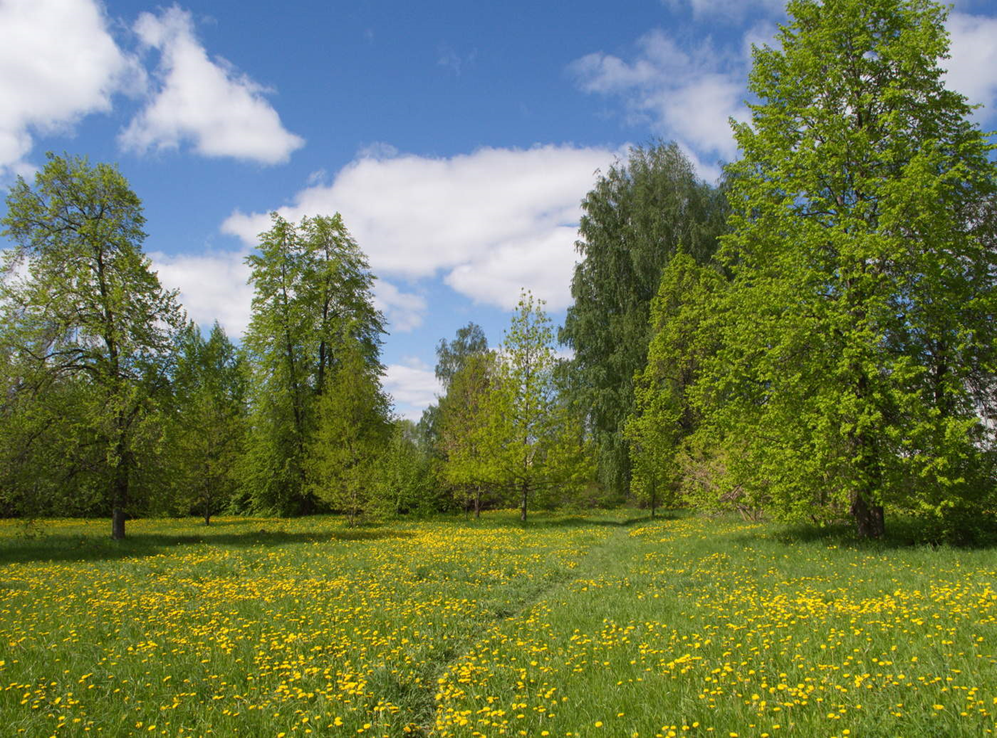 «Умыганская панорама» - периодическое печатное издание в форме газеты, учрежденное для издания официальных и иных   сообщений и материалов, нормативных и иных актов Думы и администрации Умыганского сельского поселения, Тулунского района, Иркутской области.ИРКУТСКАЯ ОБЛАСТЬТУЛУНСКИЙ РАЙОНАДМИНИСТРАЦИЯУМЫГАНСКОГО СЕЛЬСКОГО ПОСЕЛЕНИЯРАСПОРЯЖЕНИЕ                       «09» мая 2023 г                                                                             № 22 -с. Умыган«О создании мобильной группы в администрации Умыганского сельского поселения»Создать мобильную группу для патрулирования по Умыганскому сельскому поселению 09 мая 2023года с 12:00ч. до 18:00ч.:Бернацкий М.И. – с 12:00ч. до 14:00ч.-ЛАДА ГРАНТА   А 422 ЕЕ тел.89500687417Носовко А.А. – с 14:00ч. до 16:00ч. – МИТЦУБИСИ КАНТЕР    К 874 КО тел.895000960683Савицкий В.Н. – с 16:00ч. до 18:00ч. – РЕНО САНДЕРО  О 839 КА тел.89019516971.Глава Умыганскогосельского поселения             ___________________       В.Н.СавицкийРОССИЙСКАЯ ФЕДЕРАЦИЯИРКУТСКАЯ ОБЛАСТЬТулунский районАдминистрацияУмыганского сельского поселенияПОСТАНОВЛЕНИЕ10.05.2023 г.                                                                       № 8-ПАс. УмыганО внесении изменений в постановление администрации Умыганского сельского поселения № 5 ПА от 10.02.2023 г. «Об утверждении Порядка формирования перечня налоговых расходов Умыганского сельского поселения, Порядка оценки налоговых расходов Умыганского сельского поселения, Методики оценки эффективности налоговых расходов Умыганского сельского поселения»В соответствии со статьей 174.3 Бюджетного кодекса Российской Федерации, руководствуясь Федеральным законом от 6 октября 2003 года № 131-ФЗ «Об общих принципах организации местного самоуправления в Российской Федерации», постановлением Правительства Российской Федерации от 22 июня 2019 года № 796 «Об общих требованиях к оценке налоговых расходов субъектов Российской Федерации и муниципальных образований», Постановлением Правительства Иркутской области от 24.04.2019 № 330-пп «Об установлении Порядка формирования перечня налоговых расходов Иркутской области», ст. 24 Устава Умыганского муниципального образованияПОСТАНОВЛЯЮ:1. Внести в постановление администрации Умыганского сельского поселения № 5-ПА от 10.02.2023 г. «Об утверждении Порядка формирования перечня налоговых расходов Умыганского сельского поселения, Порядка оценки налоговых расходов Умыганского сельского поселения, Методики оценки эффективности налоговых расходов Умыганского сельского поселения» следующие изменения:1.1. Приложение к Порядку формирования перечня налоговых расходов Умыганского сельского поселения изложить в новой редакции, согласно Приложению №1 к настоящему постановлению.1.2. Приложение к Порядку оценки налоговых расходов Умыганского сельского поселения изложить в новой редакции, согласно Приложению №2 к настоящему постановлению.1.3. Приложение 1 к Методике оценки эффективности налоговых расходов Умыганского сельского поселения изложить в новой редакции, согласно Приложению №3 к настоящему постановлению.2. Настоящее постановление вступает в силу со дня его официального опубликования.3. Опубликовать настоящее постановление в газете «Умыганская панорама» и разместить на официальном сайте администрации Умыганского сельского поселения в информационно-телекоммуникационной сети «Интернет».4. Контроль за исполнением настоящего постановления оставляю за собой.Глава Умыганского                                                                              сельского поселения                                                                       В.Н.Савицкий.Приложение № 1 к постановлению Администрации Умыганского сельского поселения от 10.05.2023 г. № 8-ПАПриложение к Порядкуформирования перечняналоговых расходов Умыганского сельского поселенияПЕРЕЧЕНЬНАЛОГОВЫХ РАСХОДОВ -УМЫГАНСКОГО СЕЛЬСКОГО ПОСЕЛЕНИЯПриложение № 2 к постановлению Администрации Умыганскогосельского поселения от 10.05.2023 г. № 8-ПАПриложение к Порядку оценки налоговых расходов Умыганского сельского поселенияПЕРЕЧЕНЬНАЛОГОВЫХ РАСХОДОВ УМЫГАНСКОГО СЕЛЬСКОГО ПОСЕЛЕНИЯПриложение № 3 к постановлению Администрации Умыганскогосельского поселения от 10.05.2023 г. №8-ПАПриложение 1к Методике оценки эффективности налоговых расходов Умыганского сельского поселенияПЕРЕЧЕНЬНАЛОГОВЫХ РАСХОДОВ УМЫГАНСКОГО СЕЛЬСКОГО ПОСЕЛЕНИЯИРКУТСКАЯ ОБЛАСТЬТУЛУНСКИЙ РАЙОН ДУМА УМЫГАНСКОГО МУНИЦИПАЛЬНОГО ОБРАЗОВАНИЯР Е Ш Е Н И Е        «11» мая  2023г.                                                                   №26с. УМЫГАН О назначении публичных слушаний по проекту решения Думы Умыганского сельского поселения «Об итогах исполнения бюджета Умыганского муниципального образования за 2022 год»С целью информировании, выявления мнения общественности и подготовки предложений и рекомендаций к проекту решения Думы Умыганского муниципального образования «Об итогах исполнения бюджета Умыганского муниципального образования за 2019 год» в соответствии со статьей 28 Закона Российской Федерации от 06.10.2003года №131–ФЗ «Об общих принципах организации местного самоуправления» в Российской Федерации, руководствуясь ст.17 Устава Умыганского муниципального образования Дума Умыганского сельского поселения  Р Е Ш И Л А:1.Назначить публичные слушания по проекту решения Думы Умыганского сельского поселения «Об итогах исполнения бюджета Умыганского муниципального образования за 2022год» на 15.00 часов 17 мая 2023года.2.Публичные слушания провести по адресу: с. Умыган, ул. Ивана Каторжного, 74, помещение МКУК «КДЦ с.Умыган».3.Установить, что жители Умыганского сельского поселения вправе присутствовать и выступить на публичных слушаниях или передать свои предложения депутатам Думы Умыганского сельского поселения.4.Результаты публичных слушаний опубликовать в газете «Умыганская панорама»;5.Для заблаговременного ознакомления жителей Умыганского сельского поселения с проектом решения «Об итогах исполнения бюджета Умыганского муниципального образования за 2013год» и заблаговременного оповещения жителей муниципального образования о времени и месте проведения публичных слушаний опубликовать настоящее решение в газете «Умыганская панорама» с проектом решения (Приложение №1 к данному решению). Глава Умыганского сельского поселения: _____________ В.Н.Савицкий.ПРОЕКТИркутская областьТулунский район ДУМА УМЫГАНСКОГО СЕЛЬСКОГО ПОСЕЛЕНИЯР Е Ш Е Н И Е«____»______2023 г.                                                                   №______с. УмыганОб исполнении бюджета  Умыганского муниципального образования за 2022 годГлава Умыганского сельского поселения                                             В. Н. СавицкийПриложение № 1к решению Думы Умыганского сельского поселения "Об исполнении бюджета Умыганского муниципального образования за 2022 год"от "__  "____2023г. №_____   Доходы бюджета Умыганского муниципального образования по кодам классификации доходов бюджетов за 2022 год тыс. руб.		Приложение № 2		 к решению Думы Умыганского		сельского поселения "Об		исполнении бюджета		Умыганского муниципального		образования за 2022год"		 от_________2023г.№____Приложение № 3к решению Думы Умыганскогосельского поселения "Об исполнении бюджетаУмыганского муниципальногообразования за 2022 год" от_________2023г.№____Расходы бюджета Умыганского муниципального образования по разделам и подразделам классификации расходов бюджетов за 2022 годЕдиница измерения: тыс. руб.Приложение № 4	к решению Думы Умыганского 	сельского поселения	"Об исполнении бюджета Умыганского 	муниципального образования	за 2022 год"	от________2023г.  №___Источники финансирования дефицита бюджета Умыганского муниципального образования по кодам классификации источников финансирования дефицитов бюджетов за 2022 годПояснительная записка к решению Думы Умыганского сельского поселения «Об исполнении бюджета Умыганского муниципального образования за 2022 год»Исполнение бюджета Умыганского муниципального образования по доходамБюджет Умыганского муниципального образования по доходам за 2022 год исполнен в сумме 11 419,1 тыс. руб. План доходов на 2022 год, утверждённый в сумме 11 274,4 тыс. руб., выполнен на 101,3 %.Бюджет Умыганского муниципального образования по собственным доходным источникам за 2022 год исполнен в сумме 1 445,2 тыс. руб. План собственных доходов на 2022 год, утверждённый в сумме 1 300,4 тыс. руб., выполнен на 111,1%.На 2022 год в бюджете Умыганского муниципального образования запланированы следующие источники собственных доходов:                                                                                                                                                       тыс. руб.      Основным доходным источником бюджета Умыганского муниципального образования за 2022 год являются доходы от уплаты акцизов. Удельный вес поступления доходов от уплаты акцизов в общем поступлении собственных доходов составляет 55,9 %.Земельный налог второй по значимости доходный источник. Удельный вес поступления земельного составляет 18,1 % в общей сумме собственных доходов.  Удельный вес поступления налога на доходы физических лиц составляет 13,4 % в общей сумме собственных доходов.Удельный вес прочих поступлений составляет 12,6 % в общей сумме собственных доходов.План по налоговым и неналоговым доходам перевыполнен на 144,8 тыс. руб. в результате поступления платежей после уточнения бюджета сельского поселения в декабре 2022 года.Недоимка по платежам в бюджет Умыганского муниципального образования составляет:                                                                                                                                                    тыс. руб.Недоимка по платежам в бюджет Умыганского муниципального образования по состоянию на 01.01.2023 г. по сравнению с данными на 01.01.2022 г. уменьшилась на 15,8 тыс. руб., в том числе: - по налогу на имущество физических лиц на 7,6 тыс. руб.;- по земельному налогу с организаций на 0,1 тыс. руб.;- по земельному налогу с физических лиц на 8,1 тыс. руб.Безвозмездные поступления от других бюджетов бюджетной системы РФ за 2022 год при плане 9 973,9 тыс. руб., составили 9 973,9 тыс. руб. или 100,0 %. Доля безвозмездных поступлений в общей сумме доходов составила 87,3 %.Доля собственных доходов в общей сумме доходов составила 12,7 %.2. Исполнение бюджета Умыганского муниципального образования по расходам за 2022 годПо расходам бюджет Умыганского муниципального образования за 2022 год при плане 12 114,2 тыс. руб. исполнен в сумме 12 011,9 тыс. руб. или 99,2 %. Неисполнение на сумму 102,3 тыс. руб., в том числе: не использованы бюджетные ассигнования, предусмотренные на финансовое обеспечение выполнения функций органов местного самоуправления в сумме 16,2 тыс. руб., в связи с уплатой исчисленных страховых взносов за декабрь 2022 года по фактически предъявленным документам на оплату;не использованы бюджетные ассигнования, предусмотренные на финансирование процентных платежей по муниципальному долгу в сумме 2,0 тыс. руб., так как кредиты в бюджет Умыганского муниципального образования, не привлекались;не использованы бюджетные ассигнования резервного фонда Умыганского муниципального образования в сумме 20,0 тыс. руб., в связи с отсутствием на территории поселения в 2022 году чрезвычайных ситуаций;не использованы бюджетные ассигнования на ремонт и содержание автомобильных дорог в сумме 62,2 тыс. руб. в связи с неравномерным поступлением доходов по акцизам на автомобильный и прямогонный бензин, дизельное топливо, моторные масла для дизельных и (или) карбюраторных (инжекторных) двигателей;не использованы бюджетные ассигнования создание мест (площадок) накопления твердых коммунальных отходов в сумме 0,6 тыс. руб., в связи с оплатой по фактическим предъявленным счетам;не использованы бюджетные ассигнования на организацию досуга и обеспечение жителей услугами организаций культуры, организация библиотечного обслуживания в сумме 1,3 тыс. руб. в том числе:- в сумме 0,3 тыс. руб. в связи с уплатой исчисленных страховых взносов за декабрь 2022 года по фактически предъявленным документам на оплату;- в сумме 1,0 тыс. руб. в связи с оплатой услуг связи по фактически предъявленным документам на оплату.Муниципальная программа Умыганского сельского поселения «Социально-экономическое развитие территории сельского поселения на 2021-2025 годы»Муниципальная программа «Социально-экономическое развитие территории сельского поселения на 2021-2025 гг.» утверждена постановлением администрации Умыганского сельского поселения от 10.11.2020 года № 30 ПА.Информация о реализации мероприятий муниципальной программы за 2022 год представлена в разрезе подпрограмм в таблице.Информация о реализации мероприятий муниципальной программы Умыганского сельского поселения «Социально-экономическое развитие территории сельского поселения на 2021-2025 годы» (тыс. руб.)Финансирование мероприятий муниципальной программы осуществлялось за счет средств местного, областного и федерального бюджетов. Общий объем расходов на финансовое обеспечение реализации муниципальной программы за 2022 год составил 11 910,5 тыс. руб. при плане 12 012,8 тыс. руб. или 99,1 % к плановым назначениям. Неисполнение на сумму 102,3 тыс. руб. Информация об исполнении основных мероприятий муниципальной программы представлена ниже, в разрезе подпрограмм:«Обеспечение деятельности главы сельского поселения и Администрации сельского поселения на 2021-2025 гг.» Подпрограмма исполнена в объеме 6 172,9 тыс. руб. при плане 6 211,1 тыс. руб. или 99,4 % к плановым назначениям, в том числе по основным мероприятиям:обеспечение деятельности главы сельского поселения и Администрации сельского поселения в сумме 3 996,0 тыс. руб. при плане 4 012,2 тыс. руб. или 99,6 % к плановым назначениям, в том числе за счет средств областного бюджета в 2022 году профинансированы расходы в сумме 152,3 тыс. руб., из них за счет средств субвенций:на осуществление первичного воинского учета на территориях, где отсутствуют военные комиссариаты в сумме 151,6 тыс. руб. или 100 % к плановым назначениям;на определение перечня должностных лиц органов местного самоуправления, уполномоченных составлять протоколы об административных правонарушениях, предусмотренных отдельными законами Иркутской области об административной ответственности на 2022 год в сумме 0,7 тыс. руб. или 100 % к плановым назначениям.Не использованы бюджетные ассигнования, предусмотренные на финансовое обеспечение выполнения функций органов местного самоуправления в сумме 16,2 тыс. руб., в связи с уплатой исчисленных страховых взносов за декабрь 2022 года по фактически предъявленным документам на оплату.управление муниципальным долгом сельского поселения в сумме 0,0 при плане 2,0 тыс. руб. тыс. руб. или 0,0 % к плановым назначениям, не использованы бюджетные ассигнования, предусмотренные на финансирование процентных платежей по муниципальному долгу в сумме 2,0 тыс. руб. так как кредиты в бюджет Умыганского муниципального образования, не привлекались;пенсионное обеспечение граждан, замещавших должности главы сельских поселений и муниципальных служащих органов местного самоуправления сельских поселений в сумме 182,8 тыс. руб. или 100 % к плановым назначениям;повышение квалификации муниципальных служащих, глав сельских поселений в сумме 3,5 тыс. руб. или 100 % к плановым назначениям;управление средствами резервного фонда администраций сельских поселений в сумме 0,0 при плане 20,0 тыс. руб. тыс. руб. или 0,0 % к плановым назначениям, не использованы бюджетные ассигнования резервного фонда Умыганского муниципального образования в сумме 20,0 тыс. руб. в связи с отсутствием на территории поселения в 2022 году чрезвычайных ситуаций;межбюджетные трансферты бюджетам муниципальных районов из бюджетов поселений на осуществление части полномочий по решению вопросов местного значения в соответствии с заключенными соглашениями в сумме 1 990,6 тыс. руб. или 100 % к плановым назначениям. «Повышение эффективности бюджетных расходов сельских поселений на 2021-2025 гг.» Подпрограмма исполнена по основному мероприятию информационные технологии в управлении в сумме 7,8 тыс. руб. или 100 % к плановым назначениям. «Развитие инфраструктуры на территории сельского поселения на 2021-2025 гг.» Подпрограмма исполнена в объеме 1 904,4 тыс. руб. при плане 1 967,2 тыс. руб. или 96,8 % к плановым назначениям, в том числе по основным мероприятиям:ремонт и содержание автомобильных дорог в сумме 931,2 тыс. руб. при плане 993,4 тыс. руб. или 93,7 % к плановым назначениям, не использованы бюджетные ассигнования на ремонт и содержание автомобильных дорог в сумме 62,2 тыс. руб. в связи с неравномерным поступлением доходов по акцизам на автомобильный и прямогонный бензин, дизельное топливо, моторные масла для дизельных и (или) карбюраторных (инжекторных) двигателей;организация благоустройства территории поселения в сумме 430,7 тыс. руб. или 100,0% к плановым назначениям, в том числе на реализацию мероприятий перечня проектов народных инициатив в сумме 324,1 тыс. руб. в том числе: за счет средств субсидии из областного бюджета в сумме 320,8 тыс. руб.;за счет средств местного бюджета в сумме 3,3 тыс. руб.создание мест (площадок) накопления твердых коммунальных отходов в сумме 542,6 тыс. руб. при плане 543,2 тыс. руб. или 99,9 % к плановым назначениям, в том числе: за счет средств субсидии из областного бюджета в сумме 537,1 тыс. руб.;за счет средств местного бюджета в сумме 5,5 тыс. руб.Не использованы бюджетные ассигнования создание мест (площадок) накопления твердых коммунальных отходов в сумме 0,6 тыс. руб., в связи с оплатой по фактическим предъявленным счетам«Обеспечение комплексных мер безопасности на территории сельского поселения на 2021-2025 гг.». Подпрограмма исполнена по основному мероприятия профилактика безнадзорности и правонарушений на территории сельского поселения в сумме 0,5 тыс. руб. или 100 % к плановым назначениям.«Развитие сферы культуры и спорта на территории сельского поселения на 2021-2025 гг.» Подпрограмма исполнена в объеме 3 824,9 тыс. руб. при плане 3 826,2 тыс. руб. или 100,0 % к плановым назначениям не использованы бюджетные ассигнования на организацию досуга и обеспечение жителей услугами организаций культуры, организация библиотечного обслуживания в сумме 1,3 тыс. руб., в том числе по основным мероприятиям:расходы, направленные на организацию досуга и обеспечение жителей услугами организаций культуры, организация библиотечного обслуживания составили в сумме 3684,9 тыс. руб. при плане 3 686,2 или 100,0 % к плановым назначениям не использованы бюджетные ассигнования на организацию досуга и обеспечение жителей услугами организаций культуры, организация библиотечного обслуживания в сумме 1,3 тыс. руб.;обеспечение условий для развития на территории сельского поселения физической культуры и массового спорта в сумме 90,0 тыс. руб. или 100 % к плановым назначениям, в том числе на реализацию мероприятий перечня проектов народных инициатив в сумме 80,0 тыс. руб.: за счет средств субсидии из областного бюджета в сумме 79,2 тыс. руб.;за счет средств местного бюджета в сумме 0,8 тыс. руб.;создание условий для реализации творческого потенциала нации в сумме 50,0 тыс. руб. или 100 % к плановым назначениям, в том числе: за счет средств субсидии из федерального бюджета в сумме 40,0 тыс. руб.;за счет средств субсидии из областного бюджета в сумме 10,0 тыс. руб.Непрограммные направления деятельностиНа реализацию непрограммных направлений деятельности Умыганского муниципального образования за 2022 год направлено 101,4 тыс. руб. или 100% к плановым назначениям, в том числе:на проведение выборов главы муниципального образования в сумме 44,3 тыс. рублей или 100 % к плановым назначениям;на проведение выборов в представительные органы муниципального образования в сумме 57,1 тыс. рублей или 100 % к плановым назначениям;Источники внутреннего финансирования дефицита бюджета Умыганского муниципального образованияВ 2022 году бюджет Умыганского муниципального образования исполнен с дефицитом в сумме 592,8 тыс. руб. или 14,0 % от общего годового объема доходов местного бюджета без учета объема безвозмездных поступлений. Расходы на обслуживание муниципального долга не производились.В структуре расходов по экономическому содержанию наиболее значимая часть бюджетных ассигнований направлена:выплату заработной платы 5 384,2 тыс. руб. или 44,8 % от общей суммы расходов;межбюджетные трансферты 1 990,6 тыс. руб. или 16,6% от общей суммы расходов;начисление на выплаты по оплате труда 1 411,8 тыс. руб. или 11,8 % от общей суммы расходов;прочие работы, услуги (на право использования ПО, технологическое присоединение к эл.сетям (ул.освещ), ограждение детской игровой площадки по ул. Рябиновая, 10а, ремонт и содержание автомобильных дорог, по повышению квалификации, размещение светильников уличного освещения, проектно-сметную документацию на устройство электроосвещения по автомобильным дорогам, технологическое присоединение к эл. сетям (ул. освещ)) 1 061,8 тыс. руб. или 8,9 % от общей суммы расходов в том числе: за счет средств субсидии из областного бюджета на реализацию мероприятий перечня проектов народных инициатив в сумме 120,9 тыс. руб. (Ограждение детской игровой площадки по ул. Рябиновая, 10а);за счет средств местного бюджета на софинансирование по проведению мероприятий перечня проектов народных инициатив в сумме 1,2 тыс. руб.;увеличение стоимости основных средств (приобретение оборудования для детской спортивной площадки, оборудование для уличного освещения, стола компьютерного) 808,8 тыс. руб. или 6,7 % от общей суммы расходов в том числе: за счет средств субсидии из областного бюджета на реализацию мероприятий перечня проектов народных инициатив в сумме 79,2 тыс. руб. (Приобретение оборудования для детской спортивной площадки по ул. Ивана Каторжного, 65а);за счет средств местного бюджета на софинансирование по проведению мероприятий перечня проектов народных инициатив в сумме 0,8 тыс. руб.;за счет средств субсидии из областного бюджета на реализацию мероприятий перечня проектов народных инициатив в сумме 177,6 тыс. руб. (Благоустройство территории с.Умыган (Приобретение оборудования для уличного освещения));за счет средств местного бюджета на софинансирование по проведению мероприятий перечня проектов народных инициатив в сумме 1,8 тыс. руб.за счет средств субсидии из областного бюджета на создание мест площадок под ТКО в сумме 537,1 тыс. руб. (Приобретение контейнеров для ТКО);за счет средств местного бюджета на софинансирование по проведению мероприятия на создание мест площадок под ТКО в сумме 5,5 тыс. руб.оплату коммунальных услуг (электроэнергия) 589,7 тыс. руб. или 4,9 % от общей суммы расходов;увеличение стоимости прочих оборотных запасов (материалов) (приобретение: канцелярских товаров, автомобильных запчастей, приобретение оборудования для уличного освещения, оборудование для усиления сотовой связи, картридж, сетевой фильтр, учетные карточки, плакат (профилактика правонарушений и безнадзорности)) 253,9 тыс. руб. или 2,1 % от общей суммы расходов в том числе:за счет средств субсидии из областного бюджета на реализацию мероприятий перечня проектов народных инициатив в сумме 22,3 тыс. руб. (Благоустройство территории с.Умыган (приобретение оборудования для уличного освещения));за счет средств местного бюджета на софинансирование по проведению мероприятий перечня проектов народных инициатив в сумме 0,3 тыс. руб.пенсии, пособия, выплачиваемые работодателями, нанимателями бывшим работникам 182,8 тыс. руб. или 1,5 % от общей суммы расходов;иные выплаты текущего характера, налоги, пошлины и сборы, штрафы (оплата членского взноса, проведение выборов главы сельского поселения, выборов депутатов Думы, выплата государственной поддержки лучший работник сельских учреждений культу) 157,2 тыс. руб. или 1,3 % от общей суммы расходов в том числе:за счет средств иных МБТ из федерального бюджета государственная поддержка лучших работников сельских учреждений культур в сумме 40,0 тыс. руб.;за счет средств иных МБТ из областного бюджета государственная поддержка лучших работников сельских учреждений культур в сумме 10,0 тыс. руб.увеличение стоимости горюче-смазочных материалов 66,4 тыс. руб. или 0,6 % от общей суммы расходов;работы, услуги по содержанию имущества 50,1 тыс. руб. (заправка картриджей, зарядка огнетушителей, обслуживание пожарной сигнализации, техническое обслуживание системы усиления сотовой связи) или 0,4 % от общей суммы расходов;услуги связи 33,0 тыс. руб. или 0,3% от общей суммы расходов;пособия за первые 3 дня болезни своих сотрудников 14,6 тыс. руб. или 0,1 % от общей суммы расходов;командировочные расходы 3,6 тыс. руб.;страхование транспортных средств 3,4 тыс. руб. Проведена работа по привлечению дополнительных финансовых средствДополнительно в бюджет Умыганского муниципального образования в 2022 году поступило 2987,1,0 тыс. руб., в том числе:субсидия на реализацию мероприятия перечня проектов народных инициатив в сумме 400,0 тыс. руб.;субсидия на реализацию мероприятия по созданию мест (площадок) накопления твердых коммунальных отходов в сумме 537,1 тыс. руб.;иные межбюджетные трансферты на государственную поддержку лучших работников сельских учреждений культуры в сумме 50,0 тыс. руб.;Дополнительно полученные финансовые средства позволили профинансировать расходы на:приобретение оборудования для детской спортивной площадки по ул. Ивана Каторжного, 65а.;ограждение детской игровой площадки по ул. Рябиновая, 10а;благоустройство территории с.Умыган (приобретение оборудования для уличного освещения);приобретение контейнеров для ТКО;денежную выплату лучшему работнику сельского учреждения культы.Расходы за счет средств резервного фонда Умыганского сельского поселения в 2022 году не производились.Бюджет Умыганского сельского поселения по состоянию на 1 января 2023 года не имеет задолженности по выплате заработной платы, по отчислениям во внебюджетные фонды, по оплате за коммунальные услуги, не имеет муниципального долга.Просроченная дебиторская задолженность по состоянию на 1 января 2023 года составляет 28,9 тыс. руб., по сравнению с просроченной дебиторской задолженностью по состоянию на 1 января 2022 года уменьшилась на 71,1 тыс. руб.Просроченной кредиторской задолженности по состоянию на 1 января 2023 года бюджет Умыганского муниципального образования не имеет.Финансирование учреждений и мероприятий в течение 2022 года произведено в пределах выделенных бюджетных ассигнований, утвержденных решением Думы от 24.12.2021 года № 134, с учетом изменений. Председатель комитета по финансам Тулунского района                                                                                              Г.Э. РоманчукОтчёт об использовании ассигнований резервного фонда администрации Умыганского сельского поселения за 2022 годВ 2022 году расходов за счет бюджетных ассигнований резервного фонда администрации Умыганского сельского поселения не производилось.Председатель Комитета по финансам администрацииТулунского муниципального района	                                       Г.Э. Романчук Сведенияо численности муниципальных служащих органов местного самоуправления, работников муниципальных учреждений Умыганского сельского поселения и фактические расходы на оплату их труда за 2022 годИздатель, редакция и распространитель: администрация Умыганского сельского поселения. Адрес: Иркутская область, Тулунский район, с.Умыган, ул.Ив.Каторжного - 74. Главный редактор: Глава администрации – Савицкий В.Н. Ответственный за выпуск: Ларченко  О.А.Тираж 10 экземпляров. Распространяется бесплатно.Нормативные характеристики налогового расходаНормативные характеристики налогового расходаНормативные характеристики налогового расходаНормативные характеристики налогового расходаНормативные характеристики налогового расходаНормативные характеристики налогового расходаНормативные характеристики налогового расходаНормативные характеристики налогового расходаНормативные характеристики налогового расходаНормативные характеристики налогового расходаЦелевые характеристики налогового расходаЦелевые характеристики налогового расходаЦелевые характеристики налогового расходаЦелевые характеристики налогового расходаЦелевые характеристики налогового расходаФискальные характеристики налогового расходаФискальные характеристики налогового расходаФискальные характеристики налогового расходаФискальные характеристики налогового расходаКуратор налогового расхода123456789101011121314141516171717№ п.Наименование налогаНаименование налогового расхода (содержание льготы, освобождения или иной преференции)Ссылка на положение (статья, часть, пункт, абзац) НПА, устанавливающего налоговый расходКатегории получателей налогового расходаУсловия (основания) предоставления налогового расходаЦелевая категория налогового расходаДата начала действия налогового расходаДата прекращения действия налогового расходаЦели предоставления налогового расходаЦели предоставления налогового расходаНаименование муниципальной программы, ее структурных элементов (непрограммного направления деятельности), в рамках которой реализуются цели предоставления налогового расходаНаименование целевого показателя (индикатора) достижения целей предоставления налогового расхода в соответствии с муниципальной программой, ее структурных элементов (непрограммного направления деятельности)Единица измерения целевого показателя (индикатора)Значения показателей (индикаторов) достижения целей предоставления налогового расхода в соответствии с муниципальной программой, ее структурных элементов (непрограммного направления деятельности), за год, предшествующий отчетному годуЗначения показателей (индикаторов) достижения целей предоставления налогового расхода в соответствии с муниципальной программой, ее структурных элементов (непрограммного направления деятельности), за год, предшествующий отчетному годуФактическая численность получателей налогового расхода в году, предшествующем отчетному году (ед.)Объем налогового расхода за год, предшествующий отчетному году (тыс. руб.)Нормативные характеристики налогового расходаНормативные характеристики налогового расходаНормативные характеристики налогового расходаНормативные характеристики налогового расходаНормативные характеристики налогового расходаНормативные характеристики налогового расходаНормативные характеристики налогового расходаНормативные характеристики налогового расходаНормативные характеристики налогового расходаНормативные характеристики налогового расходаЦелевые характеристики налогового расходаЦелевые характеристики налогового расходаЦелевые характеристики налогового расходаЦелевые характеристики налогового расходаЦелевые характеристики налогового расходаЦелевые характеристики налогового расходаФискальные характеристики налогового расходаФискальные характеристики налогового расходаКуратор налогового расходаКуратор налогового расхода1234567891010111213141515161617№ п.Наименование налогаНаименование налогового расхода (содержание льготы, освобождения или иной преференции)Ссылка на положение (статья, часть, пункт, абзац) НПА, устанавливающего налоговый расходКатегории получателей налогового расходаУсловия (основания) предоставления налогового расходаЦелевая категория налогового расходаДата начала действия налогового расходаДата прекращения действия налогового расходаЦели предоставления налогового расходаЦели предоставления налогового расходаНаименование муниципальной программы, ее структурных элементов (непрограммного направления деятельности), в рамках которой реализуются цели предоставления налогового расходаНаименование целевого показателя (индикатора) достижения целей предоставления налогового расхода в соответствии с муниципальной программой, ее структурных элементов (непрограммного направления деятельности)Единица измерения целевого показателя (индикатора)Значения показателей (индикаторов) достижения целей предоставления налогового расхода в соответствии с муниципальной программой, ее структурных элементов (непрограммного направления деятельности), за год, предшествующий отчетному годуФактическая численность получателей налогового расхода в году, предшествующем отчетному году (ед.)Фактическая численность получателей налогового расхода в году, предшествующем отчетному году (ед.)Объем налогового расхода за год, предшествующий отчетному году (тыс. руб.)Объем налогового расхода за год, предшествующий отчетному году (тыс. руб.)Нормативные характеристики налогового расходаНормативные характеристики налогового расходаНормативные характеристики налогового расходаНормативные характеристики налогового расходаНормативные характеристики налогового расходаНормативные характеристики налогового расходаНормативные характеристики налогового расходаНормативные характеристики налогового расходаНормативные характеристики налогового расходаНормативные характеристики налогового расходаЦелевые характеристики налогового расходаЦелевые характеристики налогового расходаЦелевые характеристики налогового расходаЦелевые характеристики налогового расходаЦелевые характеристики налогового расходаЦелевые характеристики налогового расходаФискальные характеристики налогового расходаФискальные характеристики налогового расходаКуратор налогового расходаКуратор налогового расхода1234567891010111213141515161617№ п.Наименование налогаНаименование налогового расхода (содержание льготы, освобождения или иной преференции)Ссылка на положение (статья, часть, пункт, абзац) НПА, устанавливающего налоговый расходКатегории получателей налогового расходаУсловия (основания) предоставления налогового расходаЦелевая категория налогового расходаДата начала действия налогового расходаДата прекращения действия налогового расходаЦели предоставления налогового расходаЦели предоставления налогового расходаНаименование муниципальной программы, ее структурных элементов (непрограммного направления деятельности), в рамках которой реализуются цели предоставления налогового расходаНаименование целевого показателя (индикатора) достижения целей предоставления налогового расхода в соответствии с муниципальной программой, ее структурных элементов (непрограммного направления деятельности)Единица измерения целевого показателя (индикатора)Значения показателей (индикаторов) достижения целей предоставления налогового расхода в соответствии с муниципальной программой, ее структурных элементов (непрограммного направления деятельности), за год, предшествующий отчетному годуФактическая численность получателей налогового расхода в году, предшествующем отчетному году (ед.)Фактическая численность получателей налогового расхода в году, предшествующем отчетному году (ед.)Объем налогового расхода за год, предшествующий отчетному году (тыс. руб.)Объем налогового расхода за год, предшествующий отчетному году (тыс. руб.)Наименование показателяКод  бюджетной классификации Российской ФедерацииКод  бюджетной классификации Российской Федерации Кассовое исполнение     Наименование показателяглавного администратора доходовдоходов бюджета сельского поселения Кассовое исполнение     ДОХОДЫ, ВСЕГО11 419,1Федеральное казначейство100808,2Доходы от уплаты акцизов на дизельное топливо, подлежащие распределению между бюджетами субъектов Российской Федерации и местными бюджетами с учетом установленных дифференцированных нормативов отчислений в местные бюджеты (по нормативам, установленным федеральным законом о федеральном бюджете в целях формирования дорожных фондов субъектов Российской Федерации)1001.03.02231.01.0000.110405,2Доходы от уплаты акцизов на моторные масла для дизельных и (или) карбюраторных (инжекторных) двигателей, подлежащие распределению между бюджетами субъектов Российской Федерации и местными бюджетами с учетом установленных дифференцированных нормативов отчислений в местные бюджеты (по нормативам, установленным федеральным законом о федеральном бюджете в целях формирования дорожных фондов субъектов Российской Федерации)1001.03.02241.01.0000.1102,2Доходы от уплаты акцизов на автомобильный бензин, подлежащие распределению между бюджетами субъектов Российской Федерации и местными бюджетами с учетом установленных дифференцированных нормативов отчислений в местные бюджеты (по нормативам, установленным федеральным законом о федеральном бюджете в целях формирования дорожных фондов субъектов Российской Федерации)1001.03.02251.01.0000.110447,3Доходы от уплаты акцизов на прямогонный бензин, подлежащие распределению между бюджетами субъектов Российской Федерации и местными бюджетами с учетом установленных дифференцированных нормативов отчислений в местные бюджеты (по нормативам, установленным федеральным законом о федеральном бюджете в целях формирования дорожных фондов субъектов Российской Федерации)1001.03.02261.01.0000.110-46,5Федеральная налоговая служба182568,2Налог на доходы физических лиц с доходов, источником которых является налоговый агент, за исключением доходов, в отношении которых исчисление и уплата налога осуществляются в соответствии со статьями 227, 227.1 и 228 Налогового кодекса Российской Федерации (сумма платежа (перерасчеты, недоимка и задолженность по соответствующему платежу, в том числе по отмененному)1821.01.02010.01.1000.110193,3Налог на доходы физических лиц с доходов, полученных физическими лицами в соответствии со статьей 228 Налогового кодекса Российской Федерации (сумма платежа (перерасчеты, недоимка и задолженность по соответствующему платежу, в том числе по отмененному)1821.01.02030.01.1000.1100,2Единый сельскохозяйственный налог (сумма платежа (перерасчеты, недоимка и задолженность по соответствующему платежу, в том числе по отмененному)1821.05.03010.01.1000.11022,9Единый сельскохозяйственный налог (пени по соответствующему платежу)1821.05.03010.01.2100.1100,1Налог на имущество физических лиц, взимаемый по ставкам, применяемым к объектам налогообложения, расположенным в границах сельских поселений (сумма платежа (перерасчеты, недоимка и задолженность по соответствующему платежу, в том числе по отмененному)1821.06.01030.10.1000.11088,2Налог на имущество физических лиц, взимаемый по ставкам, применяемым к объектам налогообложения, расположенным в границах сельских поселений (пени по соответствующему платежу)1821.06.01030.10.2100.1101,5Земельный налог с организаций, обладающих земельным участком, расположенным в границах сельских поселений (сумма платежа (перерасчеты, недоимка и задолженность по соответствующему платежу, в том числе по отмененному)1821.06.06033.10.1000.11072,3Земельный налог с организаций, обладающих земельным участком, расположенным в границах сельских поселений (пени по соответствующему платежу)1821.06.06033.10.2100.1100,3Земельный налог с физических лиц, обладающих земельным участком, расположенным в границах сельских поселений (сумма платежа (перерасчеты, недоимка и задолженность по соответствующему платежу, в том числе по отмененному)1821.06.06043.10.1000.110184,9Земельный налог с физических лиц, обладающих земельным участком, расположенным в границах сельских поселений (пени по соответствующему платежу)1821.06.06043.10.2100.1104,5Бюджет Умыганского муниципального образования93210 042,7Государственная пошлина за совершение нотариальных действий должностными лицами органов местного самоуправления, уполномоченными в соответствии с законодательными актами Российской Федерации на совершение нотариальных действий (сумма платежа)9321.08.04020.01.1000.1100,8Доходы, получаемые в виде арендной платы, а также средства от продажи права на заключение договоров аренды за земли, находящиеся в собственности сельских поселений (за исключением земельных участков муниципальных бюджетных и автономных учреждений)9321.11.05025.10.0000.12015,5Доходы от сдачи в аренду имущества, находящегося в оперативном управлении органов управления сельских поселений и созданных ими учреждений (за исключением имущества муниципальных бюджетных и автономных учреждений)9321.11.05035.10.0000.1203,6Прочие доходы от оказания платных услуг (работ) получателями средств бюджетов сельских поселений (оказание платных услуг, гранты, премии, добровольные пожертвования)9321.13.01995.10.0001.13044,0Доходы, поступающие в порядке возмещения расходов, понесенных в связи с эксплуатацией имущества сельских поселений9321.13.02065.10.0000.1301,4Прочие доходы от компенсации затрат бюджетов сельских поселений (дебиторская задолженность прошлых лет)9321.13.02995.10.0003.1303,5Дотации бюджетам сельских поселений на выравнивание бюджетной обеспеченности из бюджетов муниципальных районов9322.02.16001.10.0000.1508 650,5Прочие субсидии бюджетам сельских поселений9322.02.29999.10.0000.150937,1Субвенции бюджетам сельских поселений на выполнение передаваемых полномочий субъектов Российской Федерации9322.02.30024.10.0000.1500,7Субвенции бюджетам сельских поселений на осуществление первичного воинского учета органами местного самоуправления поселений, муниципальных и городских округов9322.02.35118.10.0000.150151,6Прочие межбюджетные трансферты, передаваемые бюджетам сельских поселений9322.02.49999.10.0000.150234,0Расходы бюджета Умыганского муниципального образования за 2022 год по ведомственной структуре расходов бюджета Умыганского муниципального образованияРасходы бюджета Умыганского муниципального образования за 2022 год по ведомственной структуре расходов бюджета Умыганского муниципального образованияРасходы бюджета Умыганского муниципального образования за 2022 год по ведомственной структуре расходов бюджета Умыганского муниципального образованияЕдиница измерения:Единица измерения:Единица измерения:тыс. руб.тыс. руб.НаименованиеГРБСКФСРКФСРКЦСРКВРКассовое исполнениеАдминистрация Умыганского сельского поселения93212 011,9ОБЩЕГОСУДАРСТВЕННЫЕ ВОПРОСЫ932010001003 953,6Функционирование высшего должностного лица субъекта Российской Федерации и муниципального образования93201020102902,5Муниципальная программа «Социально-экономическое развитие территории сельского поселения на 2021-2025 гг.»932010201021000000000902,5Подпрограмма «Обеспечение деятельности главы сельского поселения и Администрации сельского поселения на 2021-2025 гг.»932010201021010000000902,5Основное мероприятие «Обеспечение деятельности главы сельского поселения и Администрации сельского поселения»932010201021010100000902,5Финансовое обеспечение выполнения функций органов местного самоуправления932010201021010120100902,5Расходы на выплаты персоналу в целях обеспечения выполнения функций государственными (муниципальными) органами, казенными учреждениями, органами управления государственными внебюджетными фондами932010201021010120100100902,5Функционирование Правительства Российской Федерации, высших исполнительных органов государственной власти субъектов Российской Федерации, местных администраций932010401042 947,8Муниципальная программа «Социально-экономическое развитие территории сельского поселения на 2021-2025 гг.»9320104010410000000002 947,8Подпрограмма «Обеспечение деятельности главы сельского поселения и Администрации сельского поселения на 2021-2025 гг.»9320104010410100000002 940,1Основное мероприятие «Обеспечение деятельности главы сельского поселения и Администрации сельского поселения»9320104010410101000002 940,1Финансовое обеспечение выполнения функций органов местного самоуправления9320104010410101201002 940,1Расходы на выплаты персоналу в целях обеспечения выполнения функций государственными (муниципальными) органами, казенными учреждениями, органами управления государственными внебюджетными фондами9320104010410101201001002 557,8Закупка товаров, работ и услуг для обеспечения государственных (муниципальных) нужд932010401041010120100200379,3Иные бюджетные ассигнования9320104010410101201008003,0Подпрограмма «Повышение эффективности бюджетных расходов сельских поселений на 2021-2025 гг.»9320104010410200000007,8Основное мероприятие «Информационные технологии в управлении»9320104010410201000007,8Реализация иных направлений расходов основного мероприятия подпрограммы, программы, а также непрограммных направлений расходов9320104010410201220007,8Закупка товаров, работ и услуг для обеспечения государственных (муниципальных) нужд9320104010410201220002007,8Обеспечение проведения выборов и референдумов93201070107101,4Непрограммные расходы932010701077000000000101,4Обеспечение проведения выборов932010701077080000000101,4Проведение выборов главы муниципального образования93201070107708002070044,3Иные бюджетные ассигнования93201070107708002070080044,3Проведение выборов в представительные органы муниципального образования93201070107708002080057,1Иные бюджетные ассигнования93201070107708002080080057,1Резервные фонды932011101110,0Муниципальная программа «Социально-экономическое развитие территории сельского поселения на 2021-2025 гг.»9320111011110000000000,0Подпрограмма «Обеспечение деятельности главы сельского поселения и Администрации сельского поселения на 2021-2025 гг.»9320111011110100000000,0Основное мероприятие «Управление средствами резервного фонда администраций сельских поселений»9320111011110105000000,0Резервный фонд администрации9320111011110105212000,0Иные бюджетные ассигнования9320111011110105212008000,0Другие общегосударственные вопросы932011301131,8Муниципальная программа «Социально-экономическое развитие территории сельского поселения на 2021-2025 гг.»9320113011310000000001,8Подпрограмма «Обеспечение деятельности главы сельского поселения и Администрации сельского поселения на 2021-2025 гг.»9320113011310100000001,8Основное мероприятие «Обеспечение деятельности главы сельского поселения и Администрации сельского поселения»9320113011310101000001,8Финансовое обеспечение выполнения функций органов местного самоуправления9320113011310101201001,1Иные бюджетные ассигнования9320113011310101201008001,1Осуществление областного государственного полномочия по определению перечня должностных лиц органов местного самоуправления, уполномоченных составлять протоколы об административных правонарушениях, предусмотренных отдельными законами Иркутской области об административной ответственности9320113011310101731500,7Закупка товаров, работ и услуг для обеспечения государственных (муниципальных) нужд9320113011310101731502000,7НАЦИОНАЛЬНАЯ ОБОРОНА93202000200151,6Мобилизационная и вневойсковая подготовка93202030203151,6Муниципальная программа «Социально-экономическое развитие территории сельского поселения на 2021-2025 гг.»932020302031000000000151,6Подпрограмма «Обеспечение деятельности главы сельского поселения и Администрации сельского поселения на 2021-2025 гг.»932020302031010000000151,6Основное мероприятие «Обеспечение деятельности главы сельского поселения и Администрации сельского поселения»932020302031010100000151,6Осуществление первичного воинского учета органами местного самоуправления поселений932020302031010151180151,6Расходы на выплаты персоналу в целях обеспечения выполнения функций государственными (муниципальными) органами, казенными учреждениями, органами управления государственными внебюджетными фондами932020302031010151180100139,9Закупка товаров, работ и услуг для обеспечения государственных (муниципальных) нужд93202030203101015118020011,7НАЦИОНАЛЬНАЯ БЕЗОПАСНОСТЬ И ПРАВООХРАНИТЕЛЬНАЯ ДЕЯТЕЛЬНОСТЬ932030003000,5Другие вопросы в области национальной безопасности и правоохранительной деятельности932031403140,5Муниципальная программа «Социально-экономическое развитие территории сельского поселения на 2021-2025 гг.»9320314031410000000000,5Подпрограмма «Обеспечение комплексных мер безопасности на территории сельского поселения на 2021-2025 гг.»9320314031410500000000,5Основное мероприятие "Профилактика безнадзорности и правонарушений на территории сельского поселения"9320314031410502000000,5Реализация иных направлений расходов основного мероприятия подпрограммы, программы, а также непрограммных направлений расходов9320314031410502220000,5Закупка товаров, работ и услуг для обеспечения государственных (муниципальных) нужд9320314031410502220002000,5НАЦИОНАЛЬНАЯ ЭКОНОМИКА93204000400931,2Дорожное хозяйство (дорожные фонды)93204090409931,2Муниципальная программа «Социально-экономическое развитие территории сельского поселения на 2021-2025 гг.»932040904091000000000931,2Подпрограмма «Развитие инфраструктуры на территории сельского поселения на 2021-2025 гг.»932040904091030000000931,2Основное мероприятие «Ремонт и содержание автомобильных дорог»932040904091030100000931,2Реализация иных направлений расходов основного мероприятия подпрограммы, программы, а также непрограммных направлений расходов932040904091030122000931,2Закупка товаров, работ и услуг для обеспечения государственных (муниципальных) нужд932040904091030122000200931,2ЖИЛИЩНО-КОММУНАЛЬНОЕ ХОЗЯЙСТВО93205000500973,2Благоустройство93205030503973,2Муниципальная программа «Социально-экономическое развитие территории сельского поселения на 2021-2025 гг.»932050305031000000000973,2Подпрограмма «Развитие инфраструктуры на территории сельского поселения на 2021-2025 гг.»932050305031030000000973,2Основное мероприятие «Организация благоустройства территории поселения»932050305031030200000430,7Реализация иных направлений расходов основного мероприятия подпрограммы, программы, а также непрограммных направлений расходов932050305031030222000106,6Закупка товаров, работ и услуг для обеспечения государственных (муниципальных) нужд932050305031030222000200106,6Реализация мероприятий перечня проектов народных инициатив9320503050310302S2370324,1Закупка товаров, работ и услуг для обеспечения государственных (муниципальных) нужд9320503050310302S2370200324,1Основное мероприятие "Создание мест (площадок) накопления твердых коммунальных отходов"932050305031031200000542,6Реализация мероприятий по созданию мест (площадок) накопления твердых коммунальных отходов9320503050310312S2971542,6Закупка товаров, работ и услуг для обеспечения государственных (муниципальных) нужд9320503050310312S2971200542,6ОБРАЗОВАНИЕ932070007007,0Профессиональная подготовка, переподготовка и повышение квалификации932070507057,0Муниципальная программа «Социально-экономическое развитие территории сельского поселения на 2021-2025 гг.»9320705070510000000007,0Подпрограмма «Обеспечение деятельности главы сельского поселения и Администрации сельского поселения на 2021-2025 гг.»9320705070510100000003,5Основное мероприятие «Повышение квалификации муниципальных служащих, глав сельских поселений»9320705070510104000003,5Реализация иных направлений расходов основного мероприятия подпрограммы, программы, а также непрограммных направлений расходов9320705070510104220003,5Закупка товаров, работ и услуг для обеспечения государственных (муниципальных) нужд9320705070510104220002003,5Подпрограмма «Развитие сферы культуры и спорта на территории сельского поселения на 2021-2025 гг.»9320705070510600000003,5Основное мероприятие «Расходы, направленные на организацию досуга и обеспечение жителей услугами организаций культуры, организация библиотечного обслуживания»9320705070510601000003,5Реализация иных направлений расходов основного мероприятия подпрограммы, программы, а также непрограммных направлений расходов9320705070510601220003,5Закупка товаров, работ и услуг для обеспечения государственных (муниципальных) нужд9320705070510601220002003,5КУЛЬТУРА, КИНЕМАТОГРАФИЯ932080008003 731,5Культура932080108013 731,5Муниципальная программа «Социально-экономическое развитие территории сельского поселения на 2021-2025 гг.»9320801080110000000003 731,5Подпрограмма «Развитие сферы культуры и спорта на территории сельского поселения на 2021-2025 гг.»9320801080110600000003 731,5Основное мероприятие «Расходы, направленные на организацию досуга и обеспечение жителей услугами организаций культуры, организация библиотечного обслуживания»9320801080110601000003 681,5Предоставление иных межбюджетных трансфертов из бюджета Тулунского муниципального района бюджетам сельских поселений на выплату денежного содержания с начислениями на него главам, муниципальным служащим органов местного самоуправления сельских поселений Тулунского района, а также заработной платы с начислениями на нее техническому и вспомогательному персоналу органов местного самоуправления сельских поселений Тулунского района, работникам учреждений, находящихся в ведении органов местного самоуправления сельских поселений Тулунского района и выполнение расходных обязательств на передачу части полномочий бюджету другого уровня по соглашениям932080108011060120900184,0Расходы на выплаты персоналу в целях обеспечения выполнения функций государственными (муниципальными) органами, казенными учреждениями, органами управления государственными внебюджетными фондами932080108011060120900100184,0Реализация иных направлений расходов основного мероприятия подпрограммы, программы, а также непрограммных направлений расходов9320801080110601220003 497,5Расходы на выплаты персоналу в целях обеспечения выполнения функций государственными (муниципальными) органами, казенными учреждениями, органами управления государственными внебюджетными фондами9320801080110601220001003 040,9Закупка товаров, работ и услуг для обеспечения государственных (муниципальных) нужд932080108011060122000200454,8Иные бюджетные ассигнования9320801080110601220008001,7Региональный проект "Создание условий для реализации творческого потенциала нации"93208010801106A20000050,0Государственная поддержка лучших работников сельских учреждений культуры93208010801106A25519650,0Социальное обеспечение и иные выплаты населению93208010801106A25519630050,0СОЦИАЛЬНАЯ ПОЛИТИКА93210001000182,8Пенсионное обеспечение93210011001182,8Муниципальная программа «Социально-экономическое развитие территории сельского поселения на 2021-2025 гг.»932100110011000000000182,8Подпрограмма «Обеспечение деятельности главы сельского поселения и Администрации сельского поселения на 2021-2025 гг.»932100110011010000000182,8Основное мероприятие «Пенсионное обеспечение граждан, замещавших должности главы сельских поселений и муниципальных служащих органов местного самоуправления сельских поселений»932100110011010300000182,8Пенсионное обеспечение граждан, замещавших муниципальные должности или должности муниципальной службы в органах местного самоуправления932100110011010320200182,8Социальное обеспечение и иные выплаты населению932100110011010320200300182,8ФИЗИЧЕСКАЯ КУЛЬТУРА И СПОРТ9321100110090,0Физическая культура9321101110190,0Муниципальная программа «Социально-экономическое развитие территории сельского поселения на 2021-2025 гг.»93211011101100000000090,0Подпрограмма «Развитие сферы культуры и спорта на территории сельского поселения на 2021-2025 гг.»93211011101106000000090,0Основное мероприятие «Обеспечение условий для развития на территории сельского поселения физической культуры и массового спорта»93211011101106020000090,0Реализация иных направлений расходов основного мероприятия подпрограммы, программы, а также непрограммных направлений расходов93211011101106022200010,0Закупка товаров, работ и услуг для обеспечения государственных (муниципальных) нужд93211011101106022200020010,0Реализация мероприятий перечня проектов народных инициатив9321101110110602S237080,0Закупка товаров, работ и услуг для обеспечения государственных (муниципальных) нужд9321101110110602S237020080,0ОБСЛУЖИВАНИЕ ГОСУДАРСТВЕННОГО И МУНИЦИПАЛЬНОГО ДОЛГА932130013000,0Обслуживание государственного внутреннего и муниципального долга932130113010,0Муниципальная программа «Социально-экономическое развитие территории сельского поселения на 2021-2025 гг.»9321301130110000000000,0Подпрограмма «Обеспечение деятельности главы сельского поселения и Администрации сельского поселения на 2021-2025 гг.»9321301130110100000000,0Основное мероприятие «Управление муниципальным долгом сельского поселения»9321301130110102000000,0Организация и осуществление муниципальных заимствований и исполнение обязательств по ним9321301130110102211000,0Обслуживание государственного (муниципального) долга9321301130110102211007000,0МЕЖБЮДЖЕТНЫЕ ТРАНСФЕРТЫ ОБЩЕГО ХАРАКТЕРА БЮДЖЕТАМ БЮДЖЕТНОЙ СИСТЕМЫ РОССИЙСКОЙ ФЕДЕРАЦИИ932140014001 990,6Прочие межбюджетные трансферты общего характера932140314031 990,6Муниципальная программа «Социально-экономическое развитие территории сельского поселения на 2021-2025 гг.»9321403140310000000001 990,6Подпрограмма «Обеспечение деятельности главы сельского поселения и Администрации сельского поселения на 2021-2025 гг.»9321403140310100000001 990,6Основное мероприятие «Межбюджетные трансферты бюджетам муниципальных районов из бюджетов поселений на осуществление части полномочий по решению вопросов местного значения в соответствии с заключенными соглашениями»9321403140310106000001 990,6Межбюджетные трансферты бюджетам муниципальных районов из бюджетов поселений на осуществление части полномочий по решению вопросов местного значения в соответствии с заключенными соглашениями9321403140310106206001 990,6Межбюджетные трансферты9321403140310106206005001 990,6НаименованиеКФСРКассовое исполнениеАдминистрация Умыганского сельского поселения12 011,9ОБЩЕГОСУДАРСТВЕННЫЕ ВОПРОСЫ01003 953,6Функционирование высшего должностного лица субъекта Российской Федерации и муниципального образования0102902,5Функционирование Правительства Российской Федерации, высших исполнительных органов государственной власти субъектов Российской Федерации, местных администраций01042 947,8Обеспечение проведения выборов и референдумов0107101,4Резервные фонды01110,0Другие общегосударственные вопросы01131,8НАЦИОНАЛЬНАЯ ОБОРОНА0200151,6Мобилизационная и вневойсковая подготовка0203151,6НАЦИОНАЛЬНАЯ БЕЗОПАСНОСТЬ И ПРАВООХРАНИТЕЛЬНАЯ ДЕЯТЕЛЬНОСТЬ03000,5Другие вопросы в области национальной безопасности и правоохранительной деятельности03140,5НАЦИОНАЛЬНАЯ ЭКОНОМИКА0400931,2Дорожное хозяйство (дорожные фонды)0409931,2ЖИЛИЩНО-КОММУНАЛЬНОЕ ХОЗЯЙСТВО0500973,2Благоустройство0503973,2ОБРАЗОВАНИЕ07007,0Профессиональная подготовка, переподготовка и повышение квалификации07057,0КУЛЬТУРА, КИНЕМАТОГРАФИЯ08003 731,5Культура08013 731,5СОЦИАЛЬНАЯ ПОЛИТИКА1000182,8Пенсионное обеспечение1001182,8ФИЗИЧЕСКАЯ КУЛЬТУРА И СПОРТ110090,0Физическая культура110190,0ОБСЛУЖИВАНИЕ ГОСУДАРСТВЕННОГО И МУНИЦИПАЛЬНОГО ДОЛГА13000,0Обслуживание государственного внутреннего и муниципального долга13010,0МЕЖБЮДЖЕТНЫЕ ТРАНСФЕРТЫ ОБЩЕГО ХАРАКТЕРА БЮДЖЕТАМ БЮДЖЕТНОЙ СИСТЕМЫ РОССИЙСКОЙ ФЕДЕРАЦИИ14001 990,6Прочие межбюджетные трансферты общего характера14031 990,6НаименованиеКодСуммаНаименованиеКодСуммаИсточники внутреннего финансирования дефицита бюджета000 01 00 00 00 00 0000 000592,8Кредиты кредитных организаций в валюте Российской Федерации932 01 02 00 00 00 0000 0000,0Привлечение кредитов от  кредитных организаций в валюте Российской Федерации932 01 02 00 00 00 0000 7000,0Привлечение сельскими поселениями кредитов от  кредитных организаций в валюте Российской Федерации932 01 02 00 00 10 0000 7100,0Погашение кредитов, предоставленных  кредитными организациями в валюте Российской Федерации932 01 02 00 00 00 0000 8000,0Погашение сельскими поселениями кредитов от кредитных организаций в валюте Российской Федерации932 01 02 00 00 10 0000 8100,0Бюджетные кредиты из других бюджетов бюджетной системы Российской Федерации 932 01 03 00 00 00 0000 0000,0Бюджетные кредиты из других бюджетов бюджетной системы Российской Федерации в валюте Российской Федерации932 01 03 01 00 00 0000 0000,0Привлечение бюджетных  кредитов из других бюджетов бюджетной системы Российской Федерации  в валюте Российской Федерации932 01 03 01 00 00 0000 7000,0Привлечение  кредитов из других бюджетов бюджетной системы Российской Федерации бюджетами сельских поселений в валюте Российской Федерации932 01 03 01 00 10 0000 7100,0Погашение бюджетных  кредитов, полученных из других бюджетов  бюджетной системы Российской Федерации  в валюте Российской Федерации932 01 03 01 00 00 0000 8000,0Погашение бюджетами сельских поселений кредитов  из других бюджетов бюджетной системы Российской Федерации в валюте Российской Федерации932 01 03 01 00 10 0000 8100,0Изменение остатков средств на счетах по учету средств бюджета000 01 05 00 00 00 0000 000592,8Увеличение остатков средств бюджетов000 01 05 00 00 00 0000 500-11 442,3Увеличение прочих остатков средств бюджетов000 01 05 02 00 00 0000 500-11 442,3Увеличение прочих остатков денежных средств бюджетов000 01 05 02 01 00 0000 510-11 442,3Увеличение прочих остатков денежных средств бюджетов сельских поселений000 01 05 02 01 10 0000 510-11 442,3Уменьшение  остатков  средств  бюджетов000 01 05 00 00 00 0000 60012 035,1Уменьшение прочих остатков средств бюджетов000 01 05 02 00 00 0000 60012 035,1Уменьшение прочих остатков денежных средств бюджетов000 01 05 02 01 00 0000 61012 035,1Уменьшение прочих остатков денежных средств бюджетов сельских поселений000 01 05 02 01 10 0000 61012 035,1Вид доходаПлан 2022 г   Исполнено% выполненияОтклонениеНалог на доходы физических лиц179,1193,5108,014,4Акцизы по подакцизным товарам (продукции), производимым на территории Российской Федерации700,4808,2115,4107,8Единый сельскохозяйственный налог22,923,0100,40,1Налог на имущество физических лиц88,589,7101,41,2Земельный налог240,7262,0108,821,3Государственная пошлина за совершение нотариальных действий (за исключением действий, совершаемых консульскими учреждениями Российской Федерации)0,80,8100,00,0Доходы, получаемые в виде арендной либо иной платы за передачу в возмездное пользование государственного и муниципального имущества (за исключением имущества бюджетных и автономных учреждений, а также имущества государственных и муниципальных унитарных предприятий, в том числе казенных)19,119,1100,00,0Доходы от оказания платных услуг (работ)44,044,0100,00,0Доходы от компенсации затрат государства4,84,8100,00,0 итого1 300,41 445,2111,1144,8Наименованиена 01.01.2022 г.на 01.01.2023 г.откл.НДФЛ0,30,30Налог на имущество физ. лиц47,940,3-7,6Земельный налог с организаций3,23,1-0,1Земельный налог с физ. лиц81,173,0-8,1итого132,5116,7-15,8Наименование муниципальной программы КЦСРПлан Исполнение Отклонение% исполненияМуниципальная программа «Социально-экономическое развитие территории сельского поселения на 2021-2025 гг.»100000000012 012,811 910,5102,399,1Подпрограмма «Обеспечение деятельности главы сельского поселения и Администрации сельского поселения на 2021-2025 гг.»10100000006 211,16 172,938,299,4Подпрограмма «Повышение эффективности бюджетных расходов сельских поселений на 2021-2025 гг.»10200000007,87,80,0100,0Подпрограмма «Развитие инфраструктуры на территории сельского поселения на 2021-2025 гг.»10300000001 967,21 904,462,896,8Подпрограмма «Обеспечение комплексных мер безопасности на территории сельского поселения на 2021-2025 гг.»10500000000,50,50,0100,0Подпрограмма «Развитие сферы культуры и спорта на территории сельского поселения на 2021-2025 гг.»10600000003 826,23 824,91,3100,0№ п/пНаименованиеСреднесписочнаячисленность,чел.Фактические расходы за на оплату труда, тыс. руб.1.Муниципальные служащие, работники муниципальных учреждений9,24 471,1ОТЧЕТ ОБ ИСПОЛЬЗОВАНИИ СРЕДСТВ ДОРОЖНОГО ФОНДА ЗА 2022 ГОД УМЫГАНСКОГО МУНИЦИПАЛЬНОГО ОБРАЗОВАНИЯтыс.рубОТЧЕТ ОБ ИСПОЛЬЗОВАНИИ СРЕДСТВ ДОРОЖНОГО ФОНДА ЗА 2022 ГОД УМЫГАНСКОГО МУНИЦИПАЛЬНОГО ОБРАЗОВАНИЯтыс.рубОТЧЕТ ОБ ИСПОЛЬЗОВАНИИ СРЕДСТВ ДОРОЖНОГО ФОНДА ЗА 2022 ГОД УМЫГАНСКОГО МУНИЦИПАЛЬНОГО ОБРАЗОВАНИЯтыс.рубОТЧЕТ ОБ ИСПОЛЬЗОВАНИИ СРЕДСТВ ДОРОЖНОГО ФОНДА ЗА 2022 ГОД УМЫГАНСКОГО МУНИЦИПАЛЬНОГО ОБРАЗОВАНИЯтыс.рубОТЧЕТ ОБ ИСПОЛЬЗОВАНИИ СРЕДСТВ ДОРОЖНОГО ФОНДА ЗА 2022 ГОД УМЫГАНСКОГО МУНИЦИПАЛЬНОГО ОБРАЗОВАНИЯтыс.руб№ п/п Наименование           Утверждено на отчетную дату Фактически исполнено на отчетную дату% исполнения Остаток бюджетных ассигнований дорожного фонда по состоянию на 1 января текущего года 293,0293,0100,01.ДОХОДЫ ВСЕГО700,4808,2115,4в том числе по источникам:1.1.Акцизы на автомобильный бензин, прямогонный бензин, дизельное топливо, моторные масла для дизельных и карбюраторных (инжекторных) двигателей, производимые на территории Российской Федерации, подлежащие зачислению в бюджет700,4808,2115,41.2.Денежные взыскания (штрафы) за нарушение правил перевозки крупногабаритных и тяжеловестных грузов по автомобильным дорогам общего пользования местного значения0,00,00,01.3.Прочие денежные взыскания (штрафы) за правонарушения в области дорожного движения0,00,00,01.4.Прочие поступления 0,00,00,01.5.Межбюджетные трансферты из бюджетов бюджетной системы Российской Федерации 0,00,00,02РАСХОДЫ ВСЕГО993,4931,293,7в том числе по направлениям:2.1.Содержание, капитальный ремонт, ремонт автомобильных дорог и искусственных сооружений на них100,238,037,92.2.Разработка проектной документации на капитальный ремонт автомобильных дорог и искусственных сооружений на них0,00,00,02.3.Строительство и реконструкция автомобильных дорог и искусственных сооружений на них0,00,00,02.4.Оформление прав собственности на автомобильные дороги и земельные участки по ним0,00,00,02.5.Прочие направления893,2893,2100,0